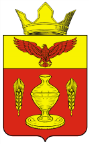 ВОЛГОГРАДСКАЯ ОБЛАСТЬПАЛЛАСОВСКИЙ МУНИЦИПАЛЬНЫЙ РАЙОНАДМИНИСТРАЦИЯ ГОНЧАРОВСКОГО СЕЛЬСКОГО ПОСЕЛЕНИЯП О С Т А Н О В Л Е Н И Еп. Золотари    «19»  февраля 2020 года                                                                                № 24                                                              С целью приведения законодательства Гончаровского сельского поселения в соответствии с действующим законодательством Российской Федерации, руководствуясь статьей 7 Федерального закона от 06 октября 2003 года № 131-ФЗ «Об общих принципах организации местного самоуправления в Российской Федерации», Администрация Гончаровского  сельского поселенияПОСТАНОВЛЯЕТ:             1. Внести изменения и дополнения в Постановление Администрации Гончаровского сельского поселения от 17 июля 2010г. № 61 «О межведомственной комиссии по оценке соответствия помещений жилищного фонда Гончаровского  сельского поселения  установленным требованиям, признанию помещений пригодными (непригодными) для проживания граждан  и многоквартирных домов аварийными и подлежащими сносу» - (далее - постановление). Приложение №1 к постановлению  изложить в следующей редакции:С О С Т А ВМежведомственной комиссии по  оценке соответствия помещений жилищного фонда Гончаровского  сельского поселения установленным требованиям, признанию помещений пригодными (непригодными) для проживания  граждан и многоквартирных домов аварийными и подлежащими сносуПредседатель комиссии  - Нургазиев Салауат Габдрахимович – глава Гончаровского сельского поселенияЗаместитель председателя – Дудников Михаил Викторович - специалист по благоустройству и землепользованию администрации Гончаровского сельского поселения Секретарь комиссии  - Садчикова Марина Муратовна – специалист по социальным вопросам администрации Гончаровского сельского поселения Члены комиссии:Начальник отдела  архитектуры и градостроительство Палласовского муниципального района - Гусляков Евгений Валерьевич. ( по согласованию)Начальник отделения Волгоградского филиала ФГУП «Ростехинвентаризвция – Федеральная БТИ» -  Веденецкая Наталья Владимировна (по согласованию)Государственный пожарный инспектор – Рындин Станислав Викторович  (по согласованию)И.о. руководителя «Роспотребнадзора» – Скобелева Наталья Владимировна (по согласованию)        2. Контроль за исполнением настоящего Постановления оставляю за собой.  3. Настоящее Постановление вступает в силу с момента официального опубликования (обнародования).Глава Гончаровского                                                                    С.Г. Нургазиев сельского поселения                                                      Рег: № 24/2020О внесении изменений и дополнений в Постановление Администрации Гончаровского сельского поселения от 17 июля 2010г. № 61  «О межведомственной комиссии по оценке соответствия помещений жилищного фонда Гончаровского  сельского поселения установленным требованиям, признанию помещений пригодными (непригодными) для проживания граждан  и многоквартирных домов аварийными и подлежащими сносу».